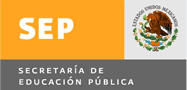 PLAN DE ACTIVIDADES PARA PRESTADORES DE SERVICIO SOCIALCICLO ESCOLAR: (1) __________________________________UNIDAD RECEPTORA(2)_________________________________________PROGRAMA(3): _________________________________________________INSTRUCCIONES: MENCIONE LAS ACTIVIDADES A REALIZAR POR EL PRESTADOR Y MARQUE CON UNA “X” EN EL MES QUE DEBERA REALIZARLAS.                                                                                                       2 0 1 1(5)______________________________________________NOMBRE Y FIRMA DEL RESPONSABLE DEL PROGRAMA(6)____________________________________________NOMBRE Y FIRMA DE ENTERADO DEL ALUMNO(7)CARRRERA(8)____________________________________NO.CONTROL(9) ___________________________________c.c.p. Expediente 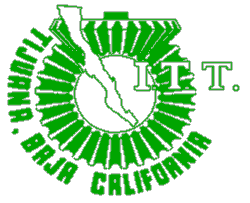 	INSTRUCTIVO DE LLENADOA C T I V I D A D E S(4)FMAMJASNÚMERODESCRIPCIÓN1Anotar el ciclo escolar correspondiente. Ejemplo: Enero11-Septiembre 20112Anotar el nombre de la unidad receptora3Anotar el nombre del programa en el que esta inscrito4Enlistar las actividades a realizar5Marcar según el mes en que va a realizarlas(F,FEBRERO, M, MARZO, ETC)6Anotar el nombre del responsable de la unidad receptora7Anotar el nombre y firma del responsable directo del programa8Anotar el nombre y firma del prestador de servicio social9Anotar el numero de control del prestador de servicio social